АДМИНИСТРАЦИЯ МУНИЦИПАЛЬНОГО ОБРАЗОВАНИЯ ГОРОДСКОГО ПОСЕЛЕНИЯ  «ГОРОД МОСАЛЬСК»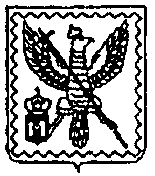 КАЛУЖСКОЙ ОБЛАСТИПОСТАНОВЛЕНИЕ14 августа 2020 года		    г. Мосальск				         № 131 О внесении изменений в Постановление администрации МО ГП «Город Мосальск» от 18 декабря  2012 года № 92  «Об утверждении схемы размещения нестационарных торговых объектов на территории МО городское поселение «Город Мосальск»	 На основании протеста прокуратуры Мосальского района от 07.08.2020 № 7-43-2020 на Постановление администрации муниципального образования  поселения «Город Мосальск»   от 18.12.2012 г. № 92 "Об утверждении схемы размещения нестационарных  торговых объектов  на территории МО городского  поселения «Город Мосальск", руководствуясь Уставом муниципального образования городского  поселения «Город Мосальск» администрация муниципального образования городское поселение «Город Мосальск»ПОСТАНОВЛЯЕТ: 1. Внести изменение в  приложение № 3 Постановления администрации МО ГП «Город Мосальск» от 18 декабря 2012 года № 92 «Об утверждении схемы размещения нестационарных торговых объектов на территории МО городское поселение «Город Мосальск, изложив его в следующей редакции (прилагается).        2.  Контроль  за выполнением настоящего постановления оставляю за собой.        3. Настоящее Постановление вступает в силу с момента его обнародования на официальном сайте администрации МО ГП «Город Мосальск». Глава администрации МОгородское поселение «Город Мосальск»		                   Е.Ю.ГолополосовПриложение №3к Постановлениюадминистрации МОгородское  поселение «Город Мосальск»                                                                                                  от   18 декабря  2012 г. N 92(в редакции Постановление  от 14.08.2020г №131)ПОРЯДОКРАЗМЕЩЕНИЯ НЕСТАЦИОНАРНЫХ ТОРГОВЫХ ОБЪЕКТОВ НА ЗЕМЕЛЬНЫХ УЧАСТКАХ, В ЗДАНИЯХ, СТРОЕНИЯХ, СООРУЖЕНИЯХ,НАХОДЯЩИХСЯ В ГОСУДАРСТВЕННОЙ ИЛИ МУНИЦИПАЛЬНОЙСОБСТВЕННОСТИ1.Нестационарный торговый объект- торговый объект, представляющий собой временное сооружение или временную конструкцию , не связанные прочно с земельным участком вне зависимости от присоединения или неприсоединения к сетям инженерно-технического обеспечения, в том числе передвижное сооружение.1.1 Основными критериями для согласования размещения объектов мелкорозничной торговой сети являются:- обеспечение жителей поселения товарами первой необходимости в пределах шаговой доступности;- обеспечение устойчивого развития территорий и достижения нормативов минимальной обеспеченности населения площадью торговых объектов в соответствии с градостроительным, земельным, санитарно-эпидемиологическим, экологическим, противопожарным законодательством и другими установленными законодательством Российской Федерации требованиями;- обеспечение беспрепятственного движения транспорта и пешеходов;- предотвращение нарушения внешнего облика поселения и благоустройства территории объектами мелкорозничной торговли.2.  В схему включаются объекты мелкорозничной торговли, деятельность которых осуществляют:- индивидуальные предприниматели - граждане, осуществляющие предпринимательскую деятельность без образования юридического лица;- юридические лица.3. Схемой размещения нестационарных торговых объектов должно предусматриваться размещение не менее чем шестьдесят процентов нестационарных торговых объектов, используемых субъектами малого и среднего предпринимательства, осуществляющими торговую деятельность, от общего количества нестационарных торговых объектов. 4. Для согласования размещения нестационарного торгового объекта на земельных участках, находящихся в государственной или муниципальной собственности, а также в зданиях, строениях, сооружениях, находящихся в муниципальной собственности, заявитель обращается в администрацию МО городское поселение «Город Мосальск » с заявлением, в котором указывает:- полные реквизиты юридического лица или индивидуального предпринимателя;- место размещения торгового объекта;- тип и специализацию нестационарного торгового объекта;- срок осуществления торговой деятельности.5. Срок рассмотрения поступившего заявления - 7 дней. При положительном решении заявителю выдается подтверждение соответствия нестационарного торгового объекта типу и адресному ориентиру в соответствии со схемой размещения нестационарных торговых объектов на территории МО городское поселение «Город Мосальск» .6. При размещении и эксплуатации нестационарного торгового объекта на земельных участках, в зданиях, строениях, сооружениях, находящихся в государственной или муниципальной собственности, хозяйствующий субъект (собственник нестационарного торгового объекта) обязан:6.1. Соблюдать правила пожарной безопасности согласно Федеральному закону от 22.07.2008 N 123-ФЗ "Технический регламент о требованиях пожарной безопасности";6.2. Соблюдать санитарно-эпидемиологические правила СП 2.3.6.1066-01;6.3. Производить изменение конструкций или цветового решения наружной отделки временных сооружений по согласованию с главным архитектором администрации МР «Мосальский район».6.4. Выполнять требования по содержанию и благоустройству нестационарного торгового объекта, места его размещения и прилегающей территории согласно Правилам благоустройства территорий муниципального образования    городское поселение «Город Мосальск ».6.5. Выполнять требования положений действующего федерального законодательства, регламентирующих вопросы безопасности дорожного движения, и согласовывать размещение объектов мелкорозничной торговли в непосредственной близости от пешеходных переходов с учетом соблюдения этих норм при передвижении пешеходов и подвозе товаров к объектам (Правила дорожного движения, Основные положения по допуску транспортных средств к эксплуатации и обязанности должностных лиц по обеспечению безопасности дорожного движения и др.).7. При размещении нестационарного торгового объекта на арендованных земельных участках, в зданиях, строениях, сооружениях, а также в зданиях, закрепленных за муниципальными предприятиями и муниципальными учреждениями, в Администрацию поселения представляется для согласования соответствующих договоров подтверждение соответствия нестационарного торгового объекта типу и адресному ориентиру.8. Размещение нестационарного торгового объекта на муниципальных земельных участках, не предоставленных пользователям, осуществляется в соответствии с действующим законодательством.